Pastorale des enfants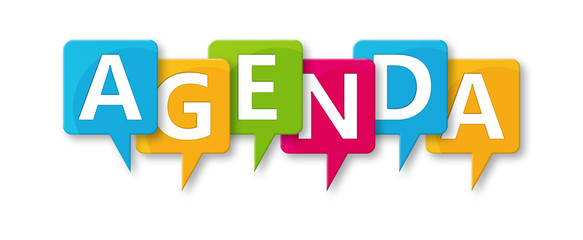 Service Annonce et Croissance de la foi2023-2024 Temps d’échanges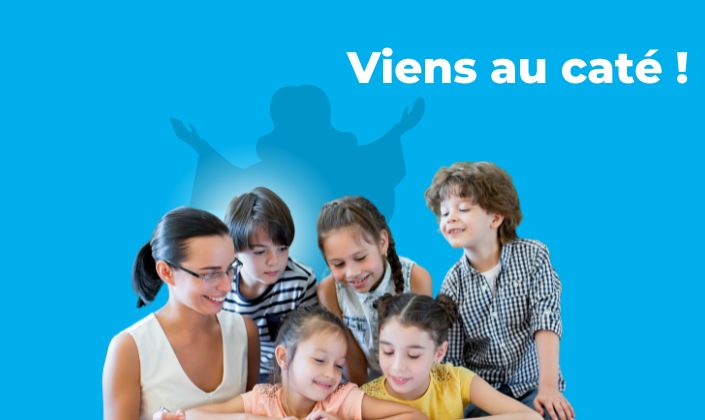 Jeudi 9 novembre en Visio .  20h15-22h.Une fois la rentrée passée et les premières rencontres vécues, nous vous proposons une soirée pour un partage d’expérience et de votre visée pour votre année pastorale auprès des enfants.Ce sera aussi pour nous un temps de rencontre pour nous présenter et faire connaissance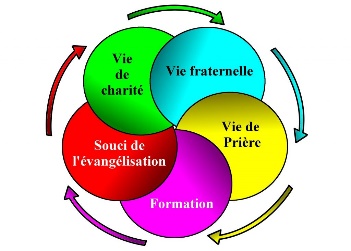 Jeudi 23 Mai en Visio.20h15-22hRelecture de l’année pastorale écoulée à partir des 5 essentiels.Temps de formation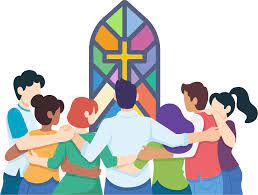 Dates à retenir :Jeudi 7 décembre 2023Mardi 6 février 2024Jeudi 21 mars 2024Temps de propositions               Vivre un temps de prière pour l’Avent et le Carême avant la remise du calendrier et du carnet. 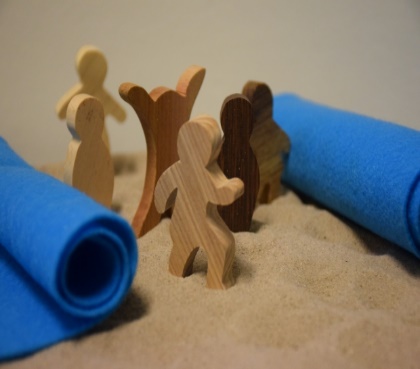 Vivre une rencontre de catéchèse différente : S’émerveiller avec une séance Godly Play (date précisée ultérieurement)